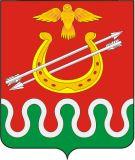 Администрация Боготольского районаКрасноярского краяПОСТАНОВЛЕНИЕг. Боготол«05» сентября 2018 года								№ 345-пО мерах по организации водоснабжения населения деревни Красная Речка Боготольского районаВо исполнение решения Боготольского районного суда Красноярского края от 13.07.2017 года о принятии мер к организации водоснабжения населения в д. Красная Речка, руководствуясь ст.ст. 7, 15 Федерального закона от 06.10.2003 № 131-ФЗ «Об общих принципах организации местного самоуправления в Российской Федерации», ст. 18 Устава Боготольского района Красноярского краяПОСТАНОВЛЯЮ:Главе Краснозаводского сельсовета (Куц Г.Н.)в срок до 20.09.2018 года опубликовать (обнародовать) информацию о возможности подачи заявок на подвоз питьевой воды для населения д. Красная Речка с целью составления графика подвоза воды. Жителям д. Красная Речка в срок до 05.10.2018 года подать в администрацию Краснозаводского сельсовета заявки с указанием необходимого объёма суточной нормы воды и предложениями по подвозу (адрес, дни недели, время).Начальнику муниципального казённого учреждения «Отдел жилищно-коммунального хозяйства, жилищной политики и капитального строительства» (Романова Э.Б.) в срок до 12.10.2018 года обобщить поступившую информацию от жителей д. Красная Речка, составить и утвердить график подвоза воды населению, с учётом необходимого потребления.И.о. начальника отдела капитального строительства и архитектуры (Никифорова Н.В.) обеспечить заключение муниципального контракта на приобретение питьевой воды для населения д. Красная Речка со скважин с. Красный Завод, согласно графика подвоза воды населению.Постановление разместить на официальном сайте Боготольского района в сети Интернет www.bogotol-r.ru.Контроль за исполнением данного постановления оставляю за собой.Постановление вступает в силу со дня официального опубликования.Глава Боготольского района							А.В. Белов